Кублякова Галина АлександровнаКублякова Галина АлександровнаКублякова Галина АлександровнаКублякова Галина АлександровнаКублякова Галина АлександровнаКублякова Галина АлександровнаКублякова Галина АлександровнаКублякова Галина АлександровнаКублякова Галина АлександровнаКублякова Галина АлександровнаКублякова Галина АлександровнаКублякова Галина Александровна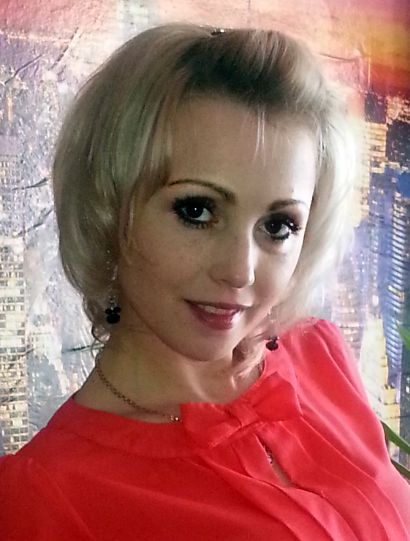 Дата рождения:Дата рождения:04.09.1982 г.04.09.1982 г.04.09.1982 г.04.09.1982 г.Контактный телефон:Контактный телефон:8 (922) 801-11-32  мобильный8 (922) 801-11-32  мобильный8 (922) 801-11-32  мобильный8 (922) 801-11-32  мобильныйКонтактный телефон:Контактный телефон:Гражданство / пропискаГражданство / пропискаРФ    г.БузулукРФ    г.БузулукРФ    г.БузулукРФ    г.БузулукАдрес места проживания: Адрес места проживания: г. Бузулук, ул. Суворова 6-65г. Бузулук, ул. Суворова 6-65г. Бузулук, ул. Суворова 6-65г. Бузулук, ул. Суворова 6-65Цель:Цель:Получение должности «________________»Получение должности «________________»Получение должности «________________»Получение должности «________________»Цель:Цель:Получение должности «________________»Получение должности «________________»Получение должности «________________»Получение должности «________________»ОбразованиеСреднее профессиональное/ среднее ОбразованиеСреднее профессиональное/ среднее Начало обучения  1998 г.Начало обучения  1998 г.Начало обучения  1998 г.Окончание 2002 г.Окончание 2002 г.Окончание 2002 г.Окончание 2002 г.Окончание 2002 г.ОбразованиеСреднее профессиональное/ среднее ОбразованиеСреднее профессиональное/ среднее Учебное заведение       Учебное заведение       ГОУ ПУ № 13ГОУ ПУ № 13ГОУ ПУ № 13ГОУ ПУ № 13ГОУ ПУ № 13ГОУ ПУ № 13ОбразованиеСреднее профессиональное/ среднее ОбразованиеСреднее профессиональное/ среднее ОбразованиеСреднее профессиональное/ среднее ОбразованиеСреднее профессиональное/ среднее Специальность Специальность                Секретарь-референт               Секретарь-референт               Секретарь-референт               Секретарь-референт               Секретарь-референт               Секретарь-референтОпыт работы22.04.2004 г.13.05.2008 г.Опыт работы22.04.2004 г.13.05.2008 г.Последние работы                   ИП Пак                   Должность             Продавец- консультант                                 Нижнего белья Последние работы                   ИП Пак                   Должность             Продавец- консультант                                 Нижнего белья Последние работы                   ИП Пак                   Должность             Продавец- консультант                                 Нижнего белья Последние работы                   ИП Пак                   Должность             Продавец- консультант                                 Нижнего белья Последние работы                   ИП Пак                   Должность             Продавец- консультант                                 Нижнего белья Последние работы                   ИП Пак                   Должность             Продавец- консультант                                 Нижнего белья Последние работы                   ИП Пак                   Должность             Продавец- консультант                                 Нижнего белья Последние работы                   ИП Пак                   Должность             Продавец- консультант                                 Нижнего белья Опыт работыОпыт работыПериод работы02.10.2013 г. 16.02.2014 г.Опыт работыПериод работы25.04.2014 г. по настоящее время Период работы02.10.2013 г. 16.02.2014 г.Опыт работыПериод работы25.04.2014 г. по настоящее время Компания                 ООО «Траттория Вкуса»ООО «Траттория Вкуса»ООО «Траттория Вкуса»ООО «Траттория Вкуса»ООО «Траттория Вкуса»ООО «Траттория Вкуса»ООО «Траттория Вкуса»Период работы02.10.2013 г. 16.02.2014 г.Опыт работыПериод работы25.04.2014 г. по настоящее время Период работы02.10.2013 г. 16.02.2014 г.Опыт работыПериод работы25.04.2014 г. по настоящее время ДолжностьАдминистратор  Администратор  Администратор  Администратор  Администратор  Администратор  Администратор  Период работы02.10.2013 г. 16.02.2014 г.Опыт работыПериод работы25.04.2014 г. по настоящее время Период работы02.10.2013 г. 16.02.2014 г.Опыт работыПериод работы25.04.2014 г. по настоящее время ОбязанностиОбязанностиКонсультирование посетителей по вопросам предоставления услуг.Прием заказов и разрабатывание планов проведения и обслуживания юбилейных торжеств, свадеб, банкетов.Информирует руководство организации об имеющихся недостатках в обслуживании посетителей, принимает меры к их ликвидации.ООО « Нефть-Быт-Сервис»Администратор гостиницы Осуществляет контроль над исполнением работниками указаний руководства организации. Выполняет отдельные служебные поручения своего непосредственного руководителя.Осуществляет своевременное и качественное культурное обслуживание посетителей в соответствии с действующими стандартами обслуживания. Осуществляет учетом, распределение и правильное использование жилых номеров и свободных мест, а также контроль за соблюдением паспортного режима. Принимает и оформляет необходимые документы по регистрации проживающих по месту временного пребывания. Координирует работу администраторов и других гостиничных работников. Обеспечивает соблюдение стандартов обслуживания посетителей. Обеспечивает исполнение подчиненными работниками указаний руководства гостиницы.Осуществляет контроль за сохранностью материальных ценностей. Консультирует посетителей по вопросам, касающимся оказываемых услуг.Принимает меры по предотвращению и ликвидации конфликтных ситуаций. Рассматривает претензии, связанные с неудовлетворительным обслуживанием посетителей, проводит необходимые организационно-технические мероприятия. Осуществляет контроль за соответствующим состоянием помещений и жилых номеров гостиницы в течение смены.Контролирует соблюдение подчиненными работниками трудовой и производственной дисциплины, правил и норм охраны труда, требований производственной санитарии и гигиены. Информирует менеджера гостиницы об имеющихся недостатках в обслуживании посетителей, принимаемых мерах по их ликвидации.Консультирование посетителей по вопросам предоставления услуг.Прием заказов и разрабатывание планов проведения и обслуживания юбилейных торжеств, свадеб, банкетов.Информирует руководство организации об имеющихся недостатках в обслуживании посетителей, принимает меры к их ликвидации.ООО « Нефть-Быт-Сервис»Администратор гостиницы Осуществляет контроль над исполнением работниками указаний руководства организации. Выполняет отдельные служебные поручения своего непосредственного руководителя.Осуществляет своевременное и качественное культурное обслуживание посетителей в соответствии с действующими стандартами обслуживания. Осуществляет учетом, распределение и правильное использование жилых номеров и свободных мест, а также контроль за соблюдением паспортного режима. Принимает и оформляет необходимые документы по регистрации проживающих по месту временного пребывания. Координирует работу администраторов и других гостиничных работников. Обеспечивает соблюдение стандартов обслуживания посетителей. Обеспечивает исполнение подчиненными работниками указаний руководства гостиницы.Осуществляет контроль за сохранностью материальных ценностей. Консультирует посетителей по вопросам, касающимся оказываемых услуг.Принимает меры по предотвращению и ликвидации конфликтных ситуаций. Рассматривает претензии, связанные с неудовлетворительным обслуживанием посетителей, проводит необходимые организационно-технические мероприятия. Осуществляет контроль за соответствующим состоянием помещений и жилых номеров гостиницы в течение смены.Контролирует соблюдение подчиненными работниками трудовой и производственной дисциплины, правил и норм охраны труда, требований производственной санитарии и гигиены. Информирует менеджера гостиницы об имеющихся недостатках в обслуживании посетителей, принимаемых мерах по их ликвидации.Консультирование посетителей по вопросам предоставления услуг.Прием заказов и разрабатывание планов проведения и обслуживания юбилейных торжеств, свадеб, банкетов.Информирует руководство организации об имеющихся недостатках в обслуживании посетителей, принимает меры к их ликвидации.ООО « Нефть-Быт-Сервис»Администратор гостиницы Осуществляет контроль над исполнением работниками указаний руководства организации. Выполняет отдельные служебные поручения своего непосредственного руководителя.Осуществляет своевременное и качественное культурное обслуживание посетителей в соответствии с действующими стандартами обслуживания. Осуществляет учетом, распределение и правильное использование жилых номеров и свободных мест, а также контроль за соблюдением паспортного режима. Принимает и оформляет необходимые документы по регистрации проживающих по месту временного пребывания. Координирует работу администраторов и других гостиничных работников. Обеспечивает соблюдение стандартов обслуживания посетителей. Обеспечивает исполнение подчиненными работниками указаний руководства гостиницы.Осуществляет контроль за сохранностью материальных ценностей. Консультирует посетителей по вопросам, касающимся оказываемых услуг.Принимает меры по предотвращению и ликвидации конфликтных ситуаций. Рассматривает претензии, связанные с неудовлетворительным обслуживанием посетителей, проводит необходимые организационно-технические мероприятия. Осуществляет контроль за соответствующим состоянием помещений и жилых номеров гостиницы в течение смены.Контролирует соблюдение подчиненными работниками трудовой и производственной дисциплины, правил и норм охраны труда, требований производственной санитарии и гигиены. Информирует менеджера гостиницы об имеющихся недостатках в обслуживании посетителей, принимаемых мерах по их ликвидации.Консультирование посетителей по вопросам предоставления услуг.Прием заказов и разрабатывание планов проведения и обслуживания юбилейных торжеств, свадеб, банкетов.Информирует руководство организации об имеющихся недостатках в обслуживании посетителей, принимает меры к их ликвидации.ООО « Нефть-Быт-Сервис»Администратор гостиницы Осуществляет контроль над исполнением работниками указаний руководства организации. Выполняет отдельные служебные поручения своего непосредственного руководителя.Осуществляет своевременное и качественное культурное обслуживание посетителей в соответствии с действующими стандартами обслуживания. Осуществляет учетом, распределение и правильное использование жилых номеров и свободных мест, а также контроль за соблюдением паспортного режима. Принимает и оформляет необходимые документы по регистрации проживающих по месту временного пребывания. Координирует работу администраторов и других гостиничных работников. Обеспечивает соблюдение стандартов обслуживания посетителей. Обеспечивает исполнение подчиненными работниками указаний руководства гостиницы.Осуществляет контроль за сохранностью материальных ценностей. Консультирует посетителей по вопросам, касающимся оказываемых услуг.Принимает меры по предотвращению и ликвидации конфликтных ситуаций. Рассматривает претензии, связанные с неудовлетворительным обслуживанием посетителей, проводит необходимые организационно-технические мероприятия. Осуществляет контроль за соответствующим состоянием помещений и жилых номеров гостиницы в течение смены.Контролирует соблюдение подчиненными работниками трудовой и производственной дисциплины, правил и норм охраны труда, требований производственной санитарии и гигиены. Информирует менеджера гостиницы об имеющихся недостатках в обслуживании посетителей, принимаемых мерах по их ликвидации.Консультирование посетителей по вопросам предоставления услуг.Прием заказов и разрабатывание планов проведения и обслуживания юбилейных торжеств, свадеб, банкетов.Информирует руководство организации об имеющихся недостатках в обслуживании посетителей, принимает меры к их ликвидации.ООО « Нефть-Быт-Сервис»Администратор гостиницы Осуществляет контроль над исполнением работниками указаний руководства организации. Выполняет отдельные служебные поручения своего непосредственного руководителя.Осуществляет своевременное и качественное культурное обслуживание посетителей в соответствии с действующими стандартами обслуживания. Осуществляет учетом, распределение и правильное использование жилых номеров и свободных мест, а также контроль за соблюдением паспортного режима. Принимает и оформляет необходимые документы по регистрации проживающих по месту временного пребывания. Координирует работу администраторов и других гостиничных работников. Обеспечивает соблюдение стандартов обслуживания посетителей. Обеспечивает исполнение подчиненными работниками указаний руководства гостиницы.Осуществляет контроль за сохранностью материальных ценностей. Консультирует посетителей по вопросам, касающимся оказываемых услуг.Принимает меры по предотвращению и ликвидации конфликтных ситуаций. Рассматривает претензии, связанные с неудовлетворительным обслуживанием посетителей, проводит необходимые организационно-технические мероприятия. Осуществляет контроль за соответствующим состоянием помещений и жилых номеров гостиницы в течение смены.Контролирует соблюдение подчиненными работниками трудовой и производственной дисциплины, правил и норм охраны труда, требований производственной санитарии и гигиены. Информирует менеджера гостиницы об имеющихся недостатках в обслуживании посетителей, принимаемых мерах по их ликвидации.Консультирование посетителей по вопросам предоставления услуг.Прием заказов и разрабатывание планов проведения и обслуживания юбилейных торжеств, свадеб, банкетов.Информирует руководство организации об имеющихся недостатках в обслуживании посетителей, принимает меры к их ликвидации.ООО « Нефть-Быт-Сервис»Администратор гостиницы Осуществляет контроль над исполнением работниками указаний руководства организации. Выполняет отдельные служебные поручения своего непосредственного руководителя.Осуществляет своевременное и качественное культурное обслуживание посетителей в соответствии с действующими стандартами обслуживания. Осуществляет учетом, распределение и правильное использование жилых номеров и свободных мест, а также контроль за соблюдением паспортного режима. Принимает и оформляет необходимые документы по регистрации проживающих по месту временного пребывания. Координирует работу администраторов и других гостиничных работников. Обеспечивает соблюдение стандартов обслуживания посетителей. Обеспечивает исполнение подчиненными работниками указаний руководства гостиницы.Осуществляет контроль за сохранностью материальных ценностей. Консультирует посетителей по вопросам, касающимся оказываемых услуг.Принимает меры по предотвращению и ликвидации конфликтных ситуаций. Рассматривает претензии, связанные с неудовлетворительным обслуживанием посетителей, проводит необходимые организационно-технические мероприятия. Осуществляет контроль за соответствующим состоянием помещений и жилых номеров гостиницы в течение смены.Контролирует соблюдение подчиненными работниками трудовой и производственной дисциплины, правил и норм охраны труда, требований производственной санитарии и гигиены. Информирует менеджера гостиницы об имеющихся недостатках в обслуживании посетителей, принимаемых мерах по их ликвидации.Консультирование посетителей по вопросам предоставления услуг.Прием заказов и разрабатывание планов проведения и обслуживания юбилейных торжеств, свадеб, банкетов.Информирует руководство организации об имеющихся недостатках в обслуживании посетителей, принимает меры к их ликвидации.ООО « Нефть-Быт-Сервис»Администратор гостиницы Осуществляет контроль над исполнением работниками указаний руководства организации. Выполняет отдельные служебные поручения своего непосредственного руководителя.Осуществляет своевременное и качественное культурное обслуживание посетителей в соответствии с действующими стандартами обслуживания. Осуществляет учетом, распределение и правильное использование жилых номеров и свободных мест, а также контроль за соблюдением паспортного режима. Принимает и оформляет необходимые документы по регистрации проживающих по месту временного пребывания. Координирует работу администраторов и других гостиничных работников. Обеспечивает соблюдение стандартов обслуживания посетителей. Обеспечивает исполнение подчиненными работниками указаний руководства гостиницы.Осуществляет контроль за сохранностью материальных ценностей. Консультирует посетителей по вопросам, касающимся оказываемых услуг.Принимает меры по предотвращению и ликвидации конфликтных ситуаций. Рассматривает претензии, связанные с неудовлетворительным обслуживанием посетителей, проводит необходимые организационно-технические мероприятия. Осуществляет контроль за соответствующим состоянием помещений и жилых номеров гостиницы в течение смены.Контролирует соблюдение подчиненными работниками трудовой и производственной дисциплины, правил и норм охраны труда, требований производственной санитарии и гигиены. Информирует менеджера гостиницы об имеющихся недостатках в обслуживании посетителей, принимаемых мерах по их ликвидации.ДополнительныесведенияДополнительныесведенияСемейное положение- не замужем. Наличие детей- есть сын 11лет.  Уровень владения ПК уверенный пользователь, знание специализированных программ Word, Excel,  дополнительное образование (Мастер по моделированию и дизайну ногтей), знание иностранных языков и степень владения- не владею, наличие водительских прав и личного автомобиля- нет, личностные качества- сильный характер, возможность принимать ответственные решения.Семейное положение- не замужем. Наличие детей- есть сын 11лет.  Уровень владения ПК уверенный пользователь, знание специализированных программ Word, Excel,  дополнительное образование (Мастер по моделированию и дизайну ногтей), знание иностранных языков и степень владения- не владею, наличие водительских прав и личного автомобиля- нет, личностные качества- сильный характер, возможность принимать ответственные решения.Семейное положение- не замужем. Наличие детей- есть сын 11лет.  Уровень владения ПК уверенный пользователь, знание специализированных программ Word, Excel,  дополнительное образование (Мастер по моделированию и дизайну ногтей), знание иностранных языков и степень владения- не владею, наличие водительских прав и личного автомобиля- нет, личностные качества- сильный характер, возможность принимать ответственные решения.Семейное положение- не замужем. Наличие детей- есть сын 11лет.  Уровень владения ПК уверенный пользователь, знание специализированных программ Word, Excel,  дополнительное образование (Мастер по моделированию и дизайну ногтей), знание иностранных языков и степень владения- не владею, наличие водительских прав и личного автомобиля- нет, личностные качества- сильный характер, возможность принимать ответственные решения.Семейное положение- не замужем. Наличие детей- есть сын 11лет.  Уровень владения ПК уверенный пользователь, знание специализированных программ Word, Excel,  дополнительное образование (Мастер по моделированию и дизайну ногтей), знание иностранных языков и степень владения- не владею, наличие водительских прав и личного автомобиля- нет, личностные качества- сильный характер, возможность принимать ответственные решения.Семейное положение- не замужем. Наличие детей- есть сын 11лет.  Уровень владения ПК уверенный пользователь, знание специализированных программ Word, Excel,  дополнительное образование (Мастер по моделированию и дизайну ногтей), знание иностранных языков и степень владения- не владею, наличие водительских прав и личного автомобиля- нет, личностные качества- сильный характер, возможность принимать ответственные решения.Семейное положение- не замужем. Наличие детей- есть сын 11лет.  Уровень владения ПК уверенный пользователь, знание специализированных программ Word, Excel,  дополнительное образование (Мастер по моделированию и дизайну ногтей), знание иностранных языков и степень владения- не владею, наличие водительских прав и личного автомобиля- нет, личностные качества- сильный характер, возможность принимать ответственные решения.Семейное положение- не замужем. Наличие детей- есть сын 11лет.  Уровень владения ПК уверенный пользователь, знание специализированных программ Word, Excel,  дополнительное образование (Мастер по моделированию и дизайну ногтей), знание иностранных языков и степень владения- не владею, наличие водительских прав и личного автомобиля- нет, личностные качества- сильный характер, возможность принимать ответственные решения.